NADZORNI ODBORŠenčur, dne 31.01.2012Številka: 060-005/2012-3Na podlagi 32. člena Zakona o lokalni samoupravi in 43. ter 44. člena Statuta Občine Šenčur ter Poslovnika o delu Nadzornega odbora je Nadzorni odbor (v nadaljnjem besedilu NO) Občine Šenčur  (v nadaljnjem besedilu občina) sprejel sklep o izvedbi nadzora Osnovne šole Šenčur (v nadaljnjem besedilu OŠ Šenčur) za leto 2010.Za izvedbo nadzora so bili pooblaščeni člani NO občine: Marko Pogačnik, Vida Tičar Rebolj in Bojan Jurančič. Pri nadzoru so sodelovali: javni uslužbenki občinske uprave Vesna Bolka in  Anica Brezar, predsednik sveta šole Rajko Šimunkovič, ravnateljica OŠ Šenčur Majda Vehovec ter računovodkinja  Radojka Bartolič.Seznanitev z dokumentacijo OŠ Šenčur na občini je bil izveden 27.10.2011, nadzor nad porabo sredstev pa se je izvajal v mesecu novembru v prostorih OŠ Šenčur. Osnutek poročila o opravljenem nadzoru OŠ Šenčur je bil obravnavan na 8. seji NO, dne 13.12.2011 in je bil dne 22.12.2011 poslan nadzorovani osebi. Po poteku 15. dnevnega roka s strani nadzorovanega organa ni bilo pripomb in zato je končno poročilo enako osnutku poročila. NO je osnutek končnega poročila o nadzoru obravnaval na 9. seji, dne 31.1.2012 in pri tem sprejelKONČNO POROČILO O OPRAVLJENEM NADZORUOSNOVNE ŠOLE ŠENČUR ZA LETO 2010POVZETEKV okviru cilja, namena in obsega opravljenega nadzora, NO ni ugotovil kršitev poslovanja OŠ Šenčur v letu 2010. Ugotovljeno je bilo, da je poslovanje zakonito, poslovni dogodki so bili v letu 2010 beleženi transparentno. Finančna sredstva iz proračuna občine so bila porabljena smotrno v smislu dobrega gospodarjenja.PODATKI O NADZORUIme nadzorovane osebe: OŠ ŠenčurPredmet nadzora: nadzor finančnega poslovanja OŠ Šenčur v letu 2010Izvedba: člani NO v skladu s Sklepom o uvedbi nadzoraIzvedenci: posebnih izvedencev ni bilo vključenih v nadzorČas izvedbe nadzora: november 2011Cilj nadzora: izrek mnenja o pravilnosti in zakonitosti dela poslovanja OŠ Šenčur za leto 2010.OSNOVNI PODATKI O NADZOROVANEM ORGANUOŠ Šenčur je vzgojno - izobraževalni zavod s sedežem: Šenčurju, Pipanova 43. V sestavo OŠ Šenčur sodijo:centralna šola Šenčur,podružnična šola Olševek,podružnična šola Trboje,podružnična šola Voklo, enota vrtec v Šenčurju  z oddelkoma Voklo in Visoko, (v nadaljnem besedilu: vrtec).Osnovni pravni akt: Odlok o ustanovitvi javnega vzgojno-izobraževalnega zavoda Osnovne šole Šenčur, ki ga je sprejel občinski svet občine Šenčur na 10. seji, dne 28.11.2007, na podlagi 3. člena Zakona o zavodih (Ur. list RS, št. 12/91, 8/96 in 127/06), prvega odstavka 40. člena in 140. člena Zakona o organizaciji in financiranju vzgoje in izobraževanja (Ur. list RS, št.  16/07 – uradno prečiščeno besedilo) ter 24. člena statuta Občine Šenčur (UVG, št.9/04 in 25/06), in je bil objavljen v Uradnem vestniku Gorenjske Št.: 64-00/07.Odgovorna oseba: ravnateljica Majda Vehovec.NAČIN DELANO je za ocenjevanje smotrnosti porabe proračunskih sredstev zbral vso razpoložljivo dokumentacijo v pisni obliki, ki se nanaša na preučevano področje in izvedel razgovore z odgovornimi osebami v OŠ Šenčur, na občini ter Svetom šole. Obravnavali smo naslednjo dokumentacijo:pregled dokumentacije na sedežu zavoda OŠ Šenčur Razvojni načrt OŠ Šenčur za obdobje 2010/11 – 2013/14Letni delovni načrt OŠ Šenčur za leto 2010Poslovno in računovodsko poročilo  OŠ Šenčur za leto 2009 s finančnim načrtom za leto 2010, Zapisniki seje Sveta šole,Poslovno in računovodsko poročilo OŠ Šenčur za leto 2010,Pogodba o financiranju OŠ Šenčur za leto 2010,Pregled procesa planiranja in finančne realizacije občinskega proračuna na proračunski postavki 19 – izobraževanje, pregled dokumentacije na sedežu občine, kot ustanoviteljice zavoda OŠ Šenčur.Kartice finančne porabe OŠ Šenčur izpisane iz informacijskega sistema občine Zaključni račun občine za leto 2010Obrazložitev zaključnega računa občine za leto 2010Statut Občine Šenčur (Objava Uradni vestnik Gorenjske, št. 2/11, z dne 1.2.2011)Ostali viri:Cene vzgojno-varstvenih programov v javnih vrtcih pridobljene s spletnih strani: http://www.mss.gov.si/fileadmin/mss.gov.si/pageuploads/podrocje/vrtci/pdf/Sklep_povprecna_cena_vrtci_1_2_2011.pdf UGOTOVITVEV letu 2010 so odhodki in drugi izdatki v občinskem proračunu občine znašali 6.282.670,00 EUR. Od tega so izdatki na analitičnem kontu namenjenemu spremljanju porabe za izobraževanje v letu 2010 skupaj znašali 1.932.092,00 EUR, kar znaša 30,75% celotnega letnega proračuna v občini. Večina teh stroškov je vezanih na dejavnost, ki jo izvaja zavod OŠ Šenčur. NO se je med izvajanjem nadzora osredotočal predvsem na preverjanje smotrnosti porabe občinskih proračunskih sredstev, ki so namenjeni vzgoji in izobraževanju, nanje pa neposredno z izvajanjem svoje dejavnosti vpliva OŠ Šenčur. NO v nadzoru ni obravnaval analitičnih kontov, kjer postopke v celoti vodi Občinska uprava (npr. dopolnilna gradnja vrtca, regresiranje prevozov za potrebe OŠ Šenčur).POROČILO O IZVEDBI NADZORA1. Konto 1901 - SUBVENCIJA OTROŠKEGA VARSTVASubvencija otroškega varstva je znašala 949.849,00 EUR, kar predstavlja 15,44% občinskega proračuna. Cenik programa je bila potrjen na 14. seji občinskega sveta dne 21.5.2008 in je v obdobju izvajanja nadzora še vedno veljaven. NO ugotavlja, da je polna cena programa v občini za I. starostno obdobje 14,6%, za II. starostno obdobje pa 11,6% pod slovenskim povprečjem. Cene programov, ki se izvajajo v vrtcih zavoda OŠ Šenčur tako sodijo med najnižje v Republiki Sloveniji. To pozitivno vpliva na izdatke občinskega proračuna, kakor tudi izdatke občanov, katerih otroci so vključeni v programe vrtcev v občini. Nadalje smo z naključnim izborom pregledali račun s prilogo št. 109, ki je bil izstavljen občini,  9.11.2010, in preverili ustreznost izračuna višine subvencije. V postopku je bilo ugotovljeno, da je obračun ustrezen in skladen z imenikom otrok v katerem se vodi njihova prisotnost. Transparentno in v ustrezni višini je bil znesek računa zmanjšan za število dni, ko so bili otroci odsotni.UGOTOVITEV: NO ugotavlja, da so proračunska sredstva namenjena subvencioniranju otroškega varstva porabljena gospodarno, izstavljanje zahtevkov za plačilo le teh pa je s strani OŠ Šenčur transparentno in skladno z dejansko nastalimi stroški.PRIPOROČILO: NO priporoča, da OŠ Šenčur še naprej skrbi za obvladovanje stroškov poslovanja v obstoječih okvirih in tako tudi v prihodnje zadrži cene programov pod slovenskem povprečjem.2. Konto 1908 – INVESTICIJSKO VZDRŽEVANJEInvesticijsko vzdrževanje OŠ Šenčur se izvaja v skladu s sprejetim proračunom občine in sprotnim prilagajanjem finančno plačilni sposobnosti občinskega proračuna. Odhodki na tej postavki so v letu 2010 znašali 99.648,00 EUR, kar predstavlja 1,6% občinskega proračuna. Investicije so vodene s strani občinske uprave na predlog in v soglasju z OŠ Šenčur. Na ta način ima Občinska uprava neposredni vpliv na odobravanje in vodenje investicij. Na postavki investicijskega vzdrževanja v letu 2010 so zabeleženi stroški zavarovanja Športne dvorane Šenčur, stroški za tekoče vzdrževanje Osnovne šole in podružničnih šol ter Športne dvorane. Na podlagi pregledane dokumentacije v OŠ Šenčur smo ugotovili, da se investicije vodijo gospodarno, saj se tudi pri nižjih zneskih zbere več ponudb. Izbor dobavitelja je bil utemeljen z vidika gospodarnosti izbora. Uporabljen je bil vidik vrednotenja primerjave celotnih stroškov lastništva.UGOTOVITEV: NO ugotavlja, da so bila proračunska sredstva za investicijsko vzdrževanje porabljena gospodarno,  postopki pa so bili pri obravnavanih primerih izvedeni v dogovoru z Občinsko upravo. NO pri postopkovnem preverjanju nadalje ugotavlja, da realizacija proračuna na tej postavki pogosto vsebinsko odstopa od plana, saj na področju vzdrževanja ni moč v naprej predvideti vseh investicij in stroškov, ki nastajajo na tem področju. Z vidika vodenja občinskega proračuna to lahko v primeru večjih okvar predstavlja večjo motnjo pri izvajanju proračuna. Z vidika transparentnosti in obvladovanja tveganj pri izvajanju proračuna na področju investicijskega in tekočega vzdrževanja, bi bilo zato potrebno opredeliti postopek, ki bi vključeval predhodno potrjevanje investicij s strani Občinske uprave. PRIPOROČILO: NO Občinski upravi priporoča, da se opredeli postopek na podlagi katerega se bodo predvideni odhodki na področju investicij, investicijskega vzdrževanja in rednega  vzdrževanja odobravali s strani Občinske uprave pred izdajo posameznega naročila. NO priporoča, da se vodenje teh postopkov ustrezno informacijsko podpre, saj bo tako zbrana dokumentacija povečala preglednost poslovanja,  hkrati pa bo služila kot baza znanja bodočim sodelavcem Občinske uprave. 3. Konto 1910 – PLAČE OSNOVNE ŠOLE ŠENČURZa plače Osnovne šole Šenčur je občina Šenčur v letu 2010 namenila 16.186.00 EUR, kar predstavlja 0,3% občinskega proračuna. Na tem kontu so zbrani stroški kritja prisotnosti vzgojiteljic in učiteljic v oddelkih 1. razreda in dodatne ure jutranjega varstva. Gre za nadstandardno storitev, ki ni financirana s strani Ministrstva za šolstvo in šport, je pa dogovorjena s svetom staršev ter potrjena s strani sveta šole. Financiranje tega dela plač je po Odloku o ustanovitvi javnega vzgojno-izobraževalnega zavoda Osnovne šole Šenčur obveza za financiranje iz občinskega proračuna. NO je nadalje preveril ustreznost beleženja nadstandardnih ur. Prisotnost delavcev šole se vodi v kadrovskem programu, ki ga je pripravilo Ministrstvo za šolstvo in šport in s katerim ima OŠ Šenčur sklenjeno soglasje k sistemizaciji delovnih mest. UGOTOVITEV: NO ugotavlja, da so bila sredstva občinskega proračuna za plače OŠ Šenčur porabljena namensko. 4. Konto 1911 – MATERIALNI STROŠKI OSNOVNE ŠOLE ŠENČURZa materialne stroške OŠ Šenčur je občina v letu 2010 namenila 146.845,00 EUR, kar predstavlja 2,3% občinskega proračuna. Na tej postavki so bili knjiženi naslednji materialni stroški:konto 40259902 - Zavarovanje OŠNa podlagi prejetih računov za leto 2010 knjižena vrednost 13.980,00 EUR. V navedeni vrednosti so kriti stroški zavarovalne premije oziroma zavarovanja šole za naslednje primere: požar – civil, steklo, vlom, splošna odgovornost in računalniki.konto 41330230 Tekoči transferi- elektrika OŠV letu 2010 so bili stroški elektrike knjiženi na podlagi prejetih računov v skupni vrednosti 31.989,00 EUR. Ugotovljeno je bilo, da so bili zaračunani stroški porabljene elektrike od oktobra 2009 do oktobra 2010 in ne v celoti za leto 2010. Razmejitev stroškov po obračunu ni bila popolna.konto 41330231 Ogrevanje OŠZa stroške ogrevanja, nakup kurilnega olja in plina je bilo namenjenih 56.838 EUR. Na podlagi prejetih računov so bili stroški pravilno knjiženi v poslovnih knjigah šole in občine.Konto 41330233 Transferi za druge materialne stroške OŠ ŠenčurNa navedenem kontu glavne knjige občine so bili na podlagi prejetih računov knjiženi transferi občine za druge materialne stroške šole od oktobra 2009 do oktobra 2010 v skupni vrednosti 44.037 EUR. Kot ostali materialni stroški so bili knjiženi stroški vzdrževalnih del naprav in popravil raznih naprav v kuhinji, naprav za kurjenje in hlajenje, kombija, stroški varstva pri delu, tehničnega varovanja objekta, stroški uporabe bazena, stroški komunale ipd. Zahteve za vračilo materialnih stroškov posreduje OŠ Šenčur občini mesečno na podlagi prejetih računov in potem dobi le-te tudi povrnjene.UGOTOVITEV: NO ugotavlja, da so bila sredstva za materialne stroške porabljena namensko.NO je pri pregledu mesečnih obračunskih listov, ki jih OŠ Šenčur izstavlja občini zasledil nekaj manjših zneskov, ki bi po vsebini bolj sodili na konto vzdrževanja, investicijskega vzdrževanja ali investicij (menjava radiatorjev, tiskalnik…). Določeni stroški so bili knjiženi za preteklo leto, stroški za zadnje tromesečje tekočega leta pa še niso bili knjiženi v letu 2010.  PRIPOROČILO: NO predlaga, da občinska uprava skupaj z OŠ Šenčur pripravi navodilo za enotno razdeljevanje stroškov po kontih ali na drug ustrezen način zagotovi ustrezno knjiženje stroškov, tudi pravilno časovno razmejevanje in obračunavanje ob koncu obračunskih obdobij.IZVAJANJE POGODBENIH OBVEZNOSTINO je pri izvajanju nadzora pregledal tudi izvajanje pogodbenih obveznosti. Podrobneje se je pregledala Pogodba o financiranju OŠ Šenčur za leto 2010. Pogodba o financiranju se za posamezno koledarsko leto sklene enkrat letno po sprejetju proračuna občine. V pogodbi so opredeljene medsebojne obveznosti in pravice. UGOTOVITEV: NO ugotavlja, da je pogodba vsebinsko ustrezna in predstavlja dober temelj za financiranje izvajanja dejavnosti OŠ Šenčur. Hkrati pogodba opredeljuje tudi možnost naknadnega zmanjšanja sredstev, v kolikor bi se med letom prihodki občine zmanjšali. V nadaljevanju NO ugotavlja, da ni v celoti izpolnjen 7. člen pogodbe, ki opredeljuje da mora zavod najkasneje do 28.2.2011 občini predložiti poročilo o namenski porabi sredstev dodeljenih v letu 2010. Zavod je namreč v ustreznem roku do 28.2.2011 podal celotno poročilo o namenski porabi sredstev za vse vire financiranja skupaj (Ministrstvo za šolstvo in šport, občinski proračun in lastni prihodki).NO poziva Občinsko upravo Občine Šenčur , da pridobi poročilo o namenski porabi sredstev s strani OŠ Šenčur za leto 2010. Občina o izpolnitvi pogodbenih obveznosti obvesti NO najkasneje do 29.2.2012.PRIPOROČILO: NO poziva pogodbeni stranki k doslednejšemu izpolnjevanju pogodbenih obveznosti.ZAKLJUČKI IN PRIPOROČILAProračunska sredstva občine so bila porabljena namensko in gospodarno. Večjih nepravilnosti v postopku nadzora nismo zaznali. Cilj nadzora je bil dosežen.PRIPOROČILA:1. NO priporoča, da OŠ še naprej skrbi za obvladovanje stroškov poslovanja v obstoječih okvirih in tako tudi v prihodnje zadrži cene programov, ki se izvajajo v vrtcih, pod slovenskem povprečjem.2. NO Občinski upravi priporoča, da se opredeli postopek na podlagi katerega se bodo predvideni odhodki na področju investicij, investicijskega vzdrževanja in rednega  vzdrževanja odobravali s strani Občinske uprave pred izdajo posameznega naročila. NO priporoča, da se vodenje teh postopkov ustrezno informacijsko podpre, saj bo tako zbrana dokumentacija povečala preglednost poslovanja, omogočala lažji in učinkovitejši pregled poslovanja, hkrati pa bo služila kot baza znanja bodočim sodelavcem Občinske uprave.3. NO predlaga, da Občinska Uprava skupaj z OŠ Šenčur pripravi navodilo za enotno razdeljevanje stroškov po kontih ali na drug ustrezen način zagotovi ustrezno knjiženje stroškov.4. NO poziva pogodbeni stranki k doslednejšemu izpolnjevanju pogodbenih obveznosti.							Predsednik nadzornega odbora								Ciril Sitar l.r.Poročilo prejmejo:Osnovna šola ŠenčurŽupanObčinski svetArhiv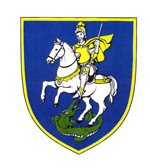 OBČINA ŠENČURKranjska 114208 Šenčurtel. 04/ 25-19-100  fax. 25-19-111e-mail:obcina@sencur.siurl:www.sencur.si